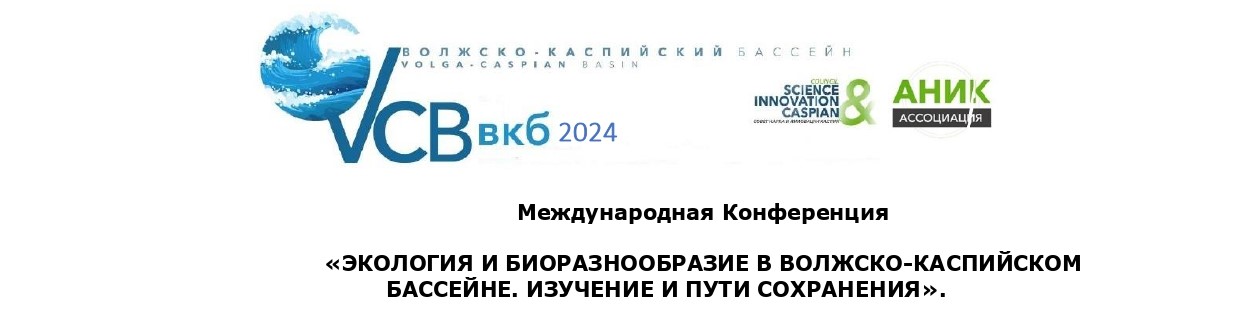 Настоящим мы подтверждаем наше согласие с Условиями участия.  Дата заполнения_____________ Подпись__________ /__________________/ м.п.Пожалуйста, отправьте Заявку на участие в дирекцию ВКБдо 7 марта 2024 года по e-mail: ndlevshina@mail.ru, ilya-levshin@inbox.ru, caspiancouncil@mail.ruКонтактные лица: Левшин Илья Сергеевич (+79996679005).www.caspiansovet.ru/ www.caspiandialogue.ruЗАЯВКАна очное участие представителей некоммерческих организаций, научных учреждений ПАКЕТ «ПОЧЕТНЫЙ ГОСТЬ с выступлением»ЗАЯВКАна очное участие представителей некоммерческих организаций, научных учреждений ПАКЕТ «ПОЧЕТНЫЙ ГОСТЬ с выступлением»ЗАЯВКАна очное участие представителей некоммерческих организаций, научных учреждений ПАКЕТ «ПОЧЕТНЫЙ ГОСТЬ с выступлением»ЗАЯВКАна очное участие представителей некоммерческих организаций, научных учреждений ПАКЕТ «ПОЧЕТНЫЙ ГОСТЬ с выступлением»ОрганизацияПочтовый и юридический адрес организации (с индексом)Фамилия, имя, отчество  участника:Ученое звание, ученая степень участника:Должность в компании/организацииучастника:Тема доклада/выступленияКонтактная информация участника:СайтТелефоныE-mailКонтактное лицо:(тел, моб.т., эл.почта)для перепискиПАКЕТ «ПОЧЕТНЫЙ ГОСТЬ с выступлением» включает: участие в работе всех мероприятий Конференции (право выступления с докладом по предварительной заявке)проведение презентацииодин комплект информационных материалов  услуги информационного центра участие в официальных деловых встречах кофе-брейкиобедразмещение о компании информации на www.caspiansovet.ru/www.caspiandialogue.ru;размещение о компании информации в Вестнике Конференции (до 800 знаков), размещение видео записи доклада участника на Ютуб канале Совета НИКПАКЕТ «ПОЧЕТНЫЙ ГОСТЬ с выступлением» включает: участие в работе всех мероприятий Конференции (право выступления с докладом по предварительной заявке)проведение презентацииодин комплект информационных материалов  услуги информационного центра участие в официальных деловых встречах кофе-брейкиобедразмещение о компании информации на www.caspiansovet.ru/www.caspiandialogue.ru;размещение о компании информации в Вестнике Конференции (до 800 знаков), размещение видео записи доклада участника на Ютуб канале Совета НИКПАКЕТ «ПОЧЕТНЫЙ ГОСТЬ с выступлением» включает: участие в работе всех мероприятий Конференции (право выступления с докладом по предварительной заявке)проведение презентацииодин комплект информационных материалов  услуги информационного центра участие в официальных деловых встречах кофе-брейкиобедразмещение о компании информации на www.caspiansovet.ru/www.caspiandialogue.ru;размещение о компании информации в Вестнике Конференции (до 800 знаков), размещение видео записи доклада участника на Ютуб канале Совета НИКбесплатно